          Weekly News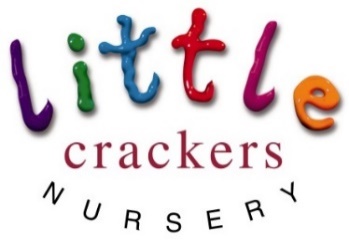              21st June 2019Please take note of the important dates for nest week: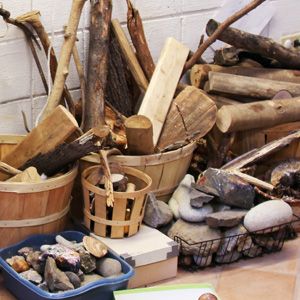 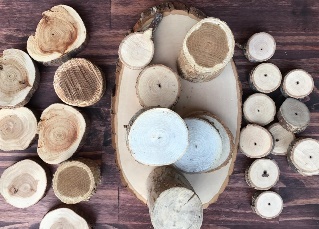 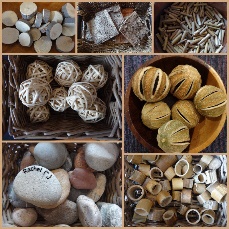 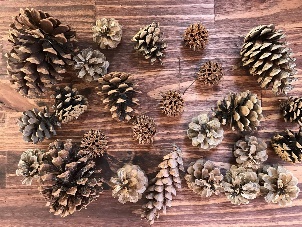 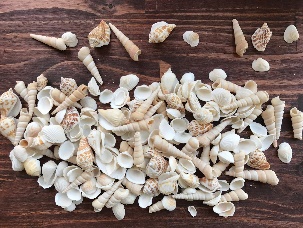 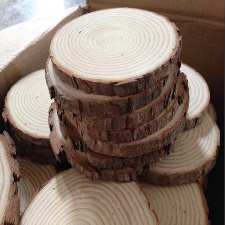 Little Crackers Nursery · Crackley Hall · St Joseph’s Park · Kenilworth · CV8 2FTTelephone: 01926 514444 · Fax: 01926 514455 · e-mail: littlecrackers@crackleyhall.co.ukwww.crackleyhall.co.ukRegistered Charity Number 1087124                            Company limited by guarantee Number 4177718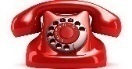 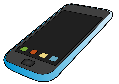 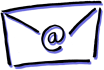 You can email Mrs Bird clarebird@crackleyhall.co.uk or ring the nursery direct 01926 514456Important information for those children moving into the Reception class at Crackley Hall School, here in September…Tuesday 25th June: 6-7pmParentsMeet Mrs Glen-Roots, our Assistant Head responsible for Early Years and KS1, to receive your starter pack with information for next year.Wednesday 26th JuneChildrenInduction MorningCome in and spend the morning in your new Reception class!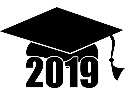 PRE-SCHOOL GRADUATION!!!Tuesday 25th June 2-3pmunfortunately just 2 adults per child, thank you xplease can those children coming in the afternoon be with us by 1:45School closes for the Summer(term time children)Wednesday 3rd JulyPRE-SCHOOL GRADUATION!!!Tuesday 25th June 2-3pmunfortunately just 2 adults per child, thank you xplease can those children coming in the afternoon be with us by 1:45School closes for the Summer(term time children)Wednesday 3rd JulyPRE-SCHOOL GRADUATION!!!Tuesday 25th June 2-3pmunfortunately just 2 adults per child, thank you xplease can those children coming in the afternoon be with us by 1:45School closes for the Summer(term time children)Wednesday 3rd JulyAt Little Crackers we are continually looking at ways to develop and improve our practice.  This year we introduced a new way of displaying the children’s work and have allowed the children to access the resources they want, in order to direct their play and have greater control over their experiences.  This has been messy and a little chaotic to look at, but has improved the quality of the interactions and learning.We will continue this approach next year but with a greater emphasis on natural resources and ‘loose parts’.Please could you help!  If you are having a clear out and find any of the following bits and bobs we would really appreciate them… At Little Crackers we are continually looking at ways to develop and improve our practice.  This year we introduced a new way of displaying the children’s work and have allowed the children to access the resources they want, in order to direct their play and have greater control over their experiences.  This has been messy and a little chaotic to look at, but has improved the quality of the interactions and learning.We will continue this approach next year but with a greater emphasis on natural resources and ‘loose parts’.Please could you help!  If you are having a clear out and find any of the following bits and bobs we would really appreciate them… Wood:Curtain ringsPegs and ButtonsCotton reelsSticks: big and smallLog slices all sizesMetal:Old bike wheelsSteering wheelsPots and pansSieves and strainersCutleryBaking traysAt Little Crackers we are continually looking at ways to develop and improve our practice.  This year we introduced a new way of displaying the children’s work and have allowed the children to access the resources they want, in order to direct their play and have greater control over their experiences.  This has been messy and a little chaotic to look at, but has improved the quality of the interactions and learning.We will continue this approach next year but with a greater emphasis on natural resources and ‘loose parts’.Please could you help!  If you are having a clear out and find any of the following bits and bobs we would really appreciate them… At Little Crackers we are continually looking at ways to develop and improve our practice.  This year we introduced a new way of displaying the children’s work and have allowed the children to access the resources they want, in order to direct their play and have greater control over their experiences.  This has been messy and a little chaotic to look at, but has improved the quality of the interactions and learning.We will continue this approach next year but with a greater emphasis on natural resources and ‘loose parts’.Please could you help!  If you are having a clear out and find any of the following bits and bobs we would really appreciate them… Found:Conkers, Fir cones,Seed pods, Gourds,Stones and pebblesFeathers Other:Cargo netsTraffic conesMilk/shopping cratesWooden cratesPallets